ТОЧКА СТАРТА:А 6ТОЧКА СТАРТА:А 6ТОЧКА СТАРТА:А 6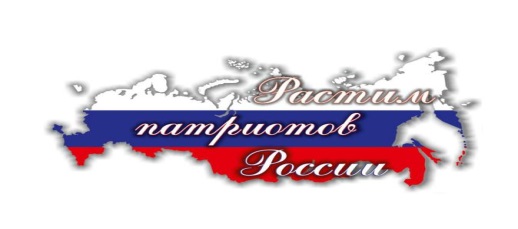 ТОЧКА ФИНИША:ТОЧКА ФИНИША:ТОЧКА ФИНИША:Внимание! Все шаги выполняйте лицом к цветной линииШаг № 1.    Символы государства?Внимание! Все шаги выполняйте лицом к цветной линииШаг № 1.    Символы государства?Внимание! Все шаги выполняйте лицом к цветной линииШаг № 1.    Символы государства?Внимание! Все шаги выполняйте лицом к цветной линииШаг № 1.    Символы государства?Внимание! Все шаги выполняйте лицом к цветной линииШаг № 1.    Символы государства?Внимание! Все шаги выполняйте лицом к цветной линииШаг № 1.    Символы государства?Внимание! Все шаги выполняйте лицом к цветной линииШаг № 1.    Символы государства?Внимание! Все шаги выполняйте лицом к цветной линииШаг № 1.    Символы государства?Внимание! Все шаги выполняйте лицом к цветной линииШаг № 1.    Символы государства?Внимание! Все шаги выполняйте лицом к цветной линииШаг № 1.    Символы государства?Внимание! Все шаги выполняйте лицом к цветной линииШаг № 1.    Символы государства?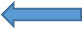 Гимн, Герб РоссииФлаг, Герб РоссииФлаг, Герб РоссииФлаг, Герб РоссииФлаг, Герб РоссииФлаг, Герб РоссииГимн, ФлагГимн, ФлагГимн, ФлагГимн, ФлагГимн, Флаг, Герб России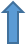 Шаг № 2. ФГОС ДО разработан на основе:Шаг № 2. ФГОС ДО разработан на основе:Шаг № 2. ФГОС ДО разработан на основе:Шаг № 2. ФГОС ДО разработан на основе:Шаг № 2. ФГОС ДО разработан на основе:Шаг № 2. ФГОС ДО разработан на основе:Шаг № 2. ФГОС ДО разработан на основе:Шаг № 2. ФГОС ДО разработан на основе:Шаг № 2. ФГОС ДО разработан на основе:Шаг № 2. ФГОС ДО разработан на основе:Шаг № 2. ФГОС ДО разработан на основе: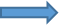 Конституции РФ            Концепции ДО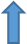             Концепции ДО            Концепции ДО            Концепции ДО            Концепции ДО Конвенции ООН о правах ребенка  ДО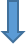  Конвенции ООН о правах ребенка  ДО Конвенции ООН о правах ребенка  ДО Конвенции ООН о правах ребенка  ДОКонституции РФ Закона об Образовании в РФ Конвенции ООН о правах ребенка  ДО Шаг № 3. Какие темы по патриотическому воспитанию планируют в старшей группе (5-6 лет)Шаг № 3. Какие темы по патриотическому воспитанию планируют в старшей группе (5-6 лет)Шаг № 3. Какие темы по патриотическому воспитанию планируют в старшей группе (5-6 лет)Шаг № 3. Какие темы по патриотическому воспитанию планируют в старшей группе (5-6 лет)Шаг № 3. Какие темы по патриотическому воспитанию планируют в старшей группе (5-6 лет)Шаг № 3. Какие темы по патриотическому воспитанию планируют в старшей группе (5-6 лет)Шаг № 3. Какие темы по патриотическому воспитанию планируют в старшей группе (5-6 лет)Шаг № 3. Какие темы по патриотическому воспитанию планируют в старшей группе (5-6 лет)Шаг № 3. Какие темы по патриотическому воспитанию планируют в старшей группе (5-6 лет)Шаг № 3. Какие темы по патриотическому воспитанию планируют в старшей группе (5-6 лет)Шаг № 3. Какие темы по патриотическому воспитанию планируют в старшей группе (5-6 лет) СемьяСемьяДетский садРодной городРодная страна.СемьяДетский садРодной городРодная страна.СемьяДетский садРодной городРодная страна.СемьяДетский садРодной городРодная страна.СемьяДетский садРодной городРодная страна. СемьяДетский сад Родной город СемьяДетский сад Родной город СемьяДетский сад Родной город СемьяДетский сад Родной городСемья→ Детский садШаг № 4. Традиционные формы общения педагога с родителями…Шаг № 4. Традиционные формы общения педагога с родителями…Шаг № 4. Традиционные формы общения педагога с родителями…Шаг № 4. Традиционные формы общения педагога с родителями…Шаг № 4. Традиционные формы общения педагога с родителями…Шаг № 4. Традиционные формы общения педагога с родителями…Шаг № 4. Традиционные формы общения педагога с родителями…Шаг № 4. Традиционные формы общения педагога с родителями…Шаг № 4. Традиционные формы общения педагога с родителями…Шаг № 4. Традиционные формы общения педагога с родителями…Шаг № 4. Традиционные формы общения педагога с родителями…  телефоны доверия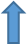  Ток-шоу Ток-шоу Ток-шоу Ток-шоу Ток-шоу конкурсы конкурсы конкурсы конкурсы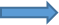 консультацииТОЧКА СТАРТА:Д- 4ТОЧКА СТАРТА:Д- 4ТОЧКА СТАРТА:Д- 4ТОЧКА СТАРТА:Д- 4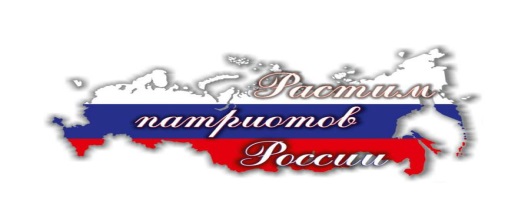 ТОЧКА ФИНИША:ТОЧКА ФИНИША:ТОЧКА ФИНИША:ТОЧКА ФИНИША:Внимание! Все шаги выполняйте лицом к цветной линииШаг № 1.    Какой символ присутствует на гербах городов Ярославской области?Внимание! Все шаги выполняйте лицом к цветной линииШаг № 1.    Какой символ присутствует на гербах городов Ярославской области?Внимание! Все шаги выполняйте лицом к цветной линииШаг № 1.    Какой символ присутствует на гербах городов Ярославской области?Внимание! Все шаги выполняйте лицом к цветной линииШаг № 1.    Какой символ присутствует на гербах городов Ярославской области?Внимание! Все шаги выполняйте лицом к цветной линииШаг № 1.    Какой символ присутствует на гербах городов Ярославской области?Внимание! Все шаги выполняйте лицом к цветной линииШаг № 1.    Какой символ присутствует на гербах городов Ярославской области?Внимание! Все шаги выполняйте лицом к цветной линииШаг № 1.    Какой символ присутствует на гербах городов Ярославской области?Внимание! Все шаги выполняйте лицом к цветной линииШаг № 1.    Какой символ присутствует на гербах городов Ярославской области?Внимание! Все шаги выполняйте лицом к цветной линииШаг № 1.    Какой символ присутствует на гербах городов Ярославской области?Внимание! Все шаги выполняйте лицом к цветной линииШаг № 1.    Какой символ присутствует на гербах городов Ярославской области?Внимание! Все шаги выполняйте лицом к цветной линииШаг № 1.    Какой символ присутствует на гербах городов Ярославской области?         Река         РекаРека, медведьРека, медведьРека, медведьМедведьМедведьМедведьМедведь               Рыба               РыбаШаг № 2. Закончите пословицу: «Человек без родины,…»Шаг № 2. Закончите пословицу: «Человек без родины,…»Шаг № 2. Закончите пословицу: «Человек без родины,…»Шаг № 2. Закончите пословицу: «Человек без родины,…»Шаг № 2. Закончите пословицу: «Человек без родины,…»Шаг № 2. Закончите пословицу: «Человек без родины,…»Шаг № 2. Закончите пословицу: «Человек без родины,…»Шаг № 2. Закончите пословицу: «Человек без родины,…»Шаг № 2. Закончите пословицу: «Человек без родины,…»Шаг № 2. Закончите пословицу: «Человек без родины,…»Шаг № 2. Закончите пословицу: «Человек без родины,…» так и душа на месте так и душа на местечто соловей без песничто соловей без песничто соловей без песнитрусливого - кусаеттрусливого - кусаеттрусливого - кусаеттрусливого - кусает ни времени не жалей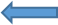  ни времени не жалейШаг № 3. Крест, какого цвета изображен на полотнище Андреевского флага?Шаг № 3. Крест, какого цвета изображен на полотнище Андреевского флага?Шаг № 3. Крест, какого цвета изображен на полотнище Андреевского флага?Шаг № 3. Крест, какого цвета изображен на полотнище Андреевского флага?Шаг № 3. Крест, какого цвета изображен на полотнище Андреевского флага?Шаг № 3. Крест, какого цвета изображен на полотнище Андреевского флага?Шаг № 3. Крест, какого цвета изображен на полотнище Андреевского флага?Шаг № 3. Крест, какого цвета изображен на полотнище Андреевского флага?Шаг № 3. Крест, какого цвета изображен на полотнище Андреевского флага?Шаг № 3. Крест, какого цвета изображен на полотнище Андреевского флага?Шаг № 3. Крест, какого цвета изображен на полотнище Андреевского флага? жёлтого жёлтого красного красного красного голубого голубого голубого голубогозелёногозелёногоШаг № 4. Чего желают военнослужащие РФ, отвечая на приветствие старшего по званию?Шаг № 4. Чего желают военнослужащие РФ, отвечая на приветствие старшего по званию?Шаг № 4. Чего желают военнослужащие РФ, отвечая на приветствие старшего по званию?Шаг № 4. Чего желают военнослужащие РФ, отвечая на приветствие старшего по званию?Шаг № 4. Чего желают военнослужащие РФ, отвечая на приветствие старшего по званию?Шаг № 4. Чего желают военнослужащие РФ, отвечая на приветствие старшего по званию?Шаг № 4. Чего желают военнослужащие РФ, отвечая на приветствие старшего по званию?Шаг № 4. Чего желают военнослужащие РФ, отвечая на приветствие старшего по званию?Шаг № 4. Чего желают военнослужащие РФ, отвечая на приветствие старшего по званию?Шаг № 4. Чего желают военнослужащие РФ, отвечая на приветствие старшего по званию?Шаг № 4. Чего желают военнослужащие РФ, отвечая на приветствие старшего по званию? счастья счастьяуспеховуспеховуспехов любви любви любви любви Здравия Здравия